    lese  -  verbinde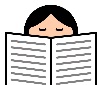 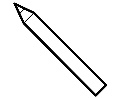     lese  -  verbindeName:                                    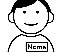 Datum: 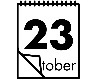 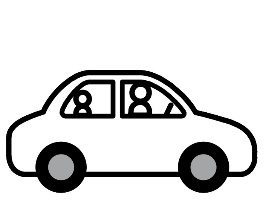 K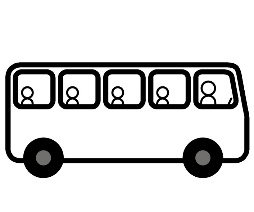 F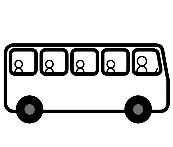 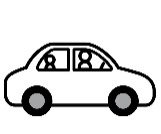 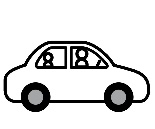 B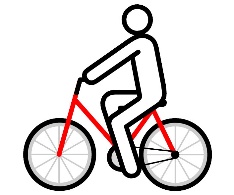 A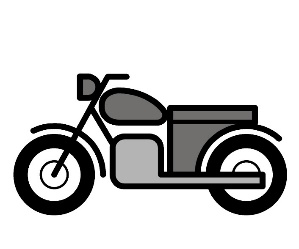 Au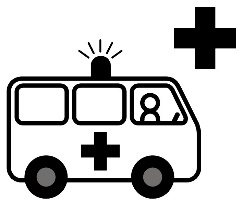 M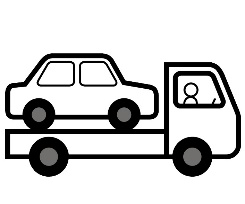 SName:                                    Datum: T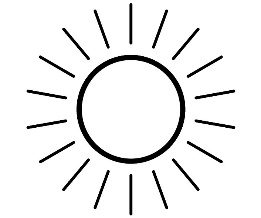 L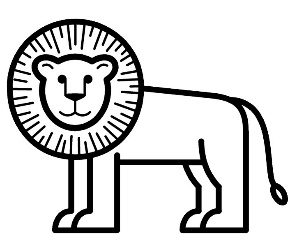 S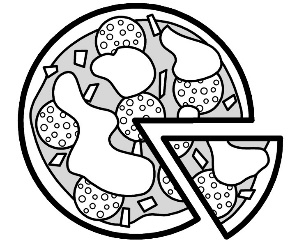 A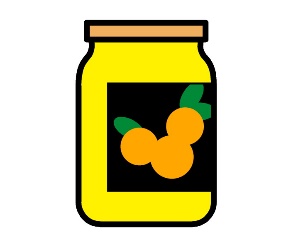 Au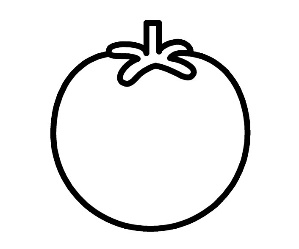 M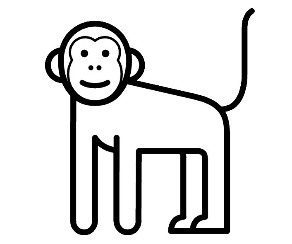 P